93-005 Łódź, ul. Czerwona 3Okręgowa Izba Lekarska w ŁodziUCHWAŁA NR 9XXXVII Okręgowego Zjazdu LekarzyOkręgowej Izby Lekarskiej w Łodziz dnia 30 marca 2019 rokuXXXVII Okręgowy Zjazd Lekarzy zobowiązuje Okręgową Radę Lekarską w Łodzi 
do zorganizowania w trybie pilnym konferencji poświęconej udziałowi lekarzy i lekarzy dentystów 
w zarządzaniu ochroną zdrowia w celu oceny możliwości zwiększenia wpływu środowiska lekarskiego na poprawę funkcjonowania systemu ochrony zdrowia.                Sekretarz                                                                                   PrzewodniczącyOkręgowego Zjazdu Lekarzy                                                         Okręgowego Zjazdu Lekarzy     Małgorzata Sokalszczuk                                                                      Grzegorz Mazur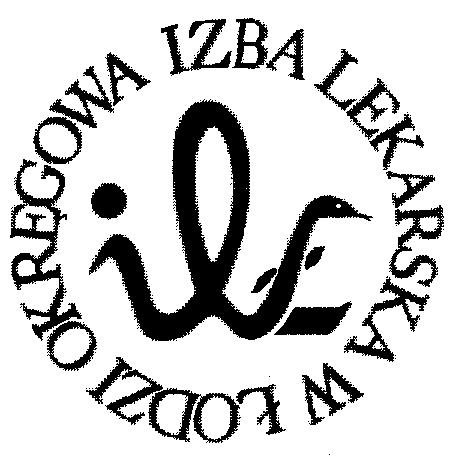 